Assignments:  Chapter 9 – Conic Sections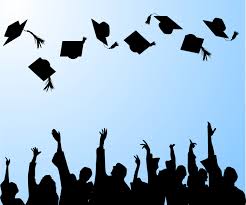 Mr. Miller – PreCalculusDaniel.Miller@hvs.org248-676-8320 ext. 7153www.mrDmillersclassroom.weebly.comFinal Exam 20169.19.29.39.59.6Monday5/9/16Worksheet – Circles and EllipsesTuesday5/10/16Worksheet - HyperbolasWednesday5/11/16Worksheet - ParabolasThursday5/12/161-33 EOOFriday5/13/1641, 42, 43, 44, 45, 46, 47,48, 49, 50Monday5/16/16Review WorksheetReview WorksheetReview WorksheetReview WorksheetReview WorksheetTuesday5/17/16Q & A Review/Guest Speaker Mr. BadrQ & A Review/Guest Speaker Mr. BadrQ & A Review/Guest Speaker Mr. BadrQ & A Review/Guest Speaker Mr. BadrQ & A Review/Guest Speaker Mr. BadrWednesday5/18/16Quiz Chapter 9Quiz Chapter 9Quiz Chapter 9Quiz Chapter 9Quiz Chapter 9Thursday5/19/16Work on Final Exam ReviewWork on Final Exam ReviewWork on Final Exam ReviewWork on Final Exam ReviewWork on Final Exam ReviewFriday5/20/16Cedar Point Trip Students who do not go – Study HallCedar Point Trip Students who do not go – Study HallCedar Point Trip Students who do not go – Study HallCedar Point Trip Students who do not go – Study HallCedar Point Trip Students who do not go – Study HallMonday5/23/15Final Exam ReviewTuesday5/24/15Final Exam Part 1: #1-12 NO CALCUATOR ALLOWEDWednesday5/25/16Final Exam Part 2: #13-28 CALCULATOR ALLOWEDThursday5/26/16Make Up day for Part 1 or 2 of FinalGood Bye Seniors!